Об организации  предоставления государственной услуги «Предоставление дошкольного образования по основной общеобразовательной программе»  в  автоматизированной информационной  системе  «Е-услуги. Образование»В соответствии с приказом министерства образования и науки Самарской области от 16.01.2014 №11-од «О внесении изменений в приказ министерства образования и науки Самарской области от 28.02.2012 г. №67-од «Об утверждении Положения о порядке комплектования воспитанниками государственных образовательных учреждений Самарской области, реализующих основную общеобразовательную программу дошкольного образования и находящихся в ведении министерства образования и науки Самарской области»: Утвердить состав Территориальной комиссии по комплектованию воспитанниками государственных бюджетных общеобразовательных учреждений, реализующих основную общеобразовательную программу дошкольного образования на 2014 год по муниципальным районам (далее – Территориальная комиссия) (Приложение №1)Территориальной комиссии в своей работе руководствоваться Положением о территориальной комиссии по комплектованию воспитанниками государственных бюджетных общеобразовательных учреждений, реализующих основную общеобразовательную программу дошкольного образования и находящихся в ведении министерства образования и науки Самарской области, утвержденным приказом министерства образования и науки Самарской области 16.01.2014 №11-од.Проводить заседания Территориальной комиссии  в период проведения комплектования с 20 мая по 31 августа и в течение года по мере высвобождения мест (не реже одного раза в месяц).Руководителям ГБОУ, реализующих основные общеобразовательные программы дошкольного образования, обеспечить предоставление государственной услуги «Предоставление  дошкольного образования по основной  общеобразовательной программе»   в АИС «Е-услуги. Образование».Директору ГБОУ ДПО ЦПК «Нефтегорский РЦ» Суриковой Н.В. обеспечить техническое, информационное и методическое сопровождение предоставление государственной услуги «Предоставление  дошкольного образования по основной  общеобразовательной программе»   в АИС «Е-услуги. Образование».Назначить Исхакову Н.И., ведущего специалиста территориального отдела, ответственным лицом за реализацию данного направления. Контроль за исполнением распоряжения оставляю за собой.Приложение: на 3 л.     И.о. руководителя      Юго-Восточного                                                             Л.Н.Чеченева         управленияИсхакова (884670) 2 28 74Приложение к распоряжениюЮго-Восточного управленияот 28.02.2014г. № 75-одСостав Территориальной комиссии по комплектованию воспитанниками государственных бюджетных общеобразовательных учреждений, реализующих основную общеобразовательную программу дошкольного образования на 2014 год по муниципальным районамПо муниципальному району АлексеевскийПо муниципальному району БорскийПо муниципальному району  Нефтегорский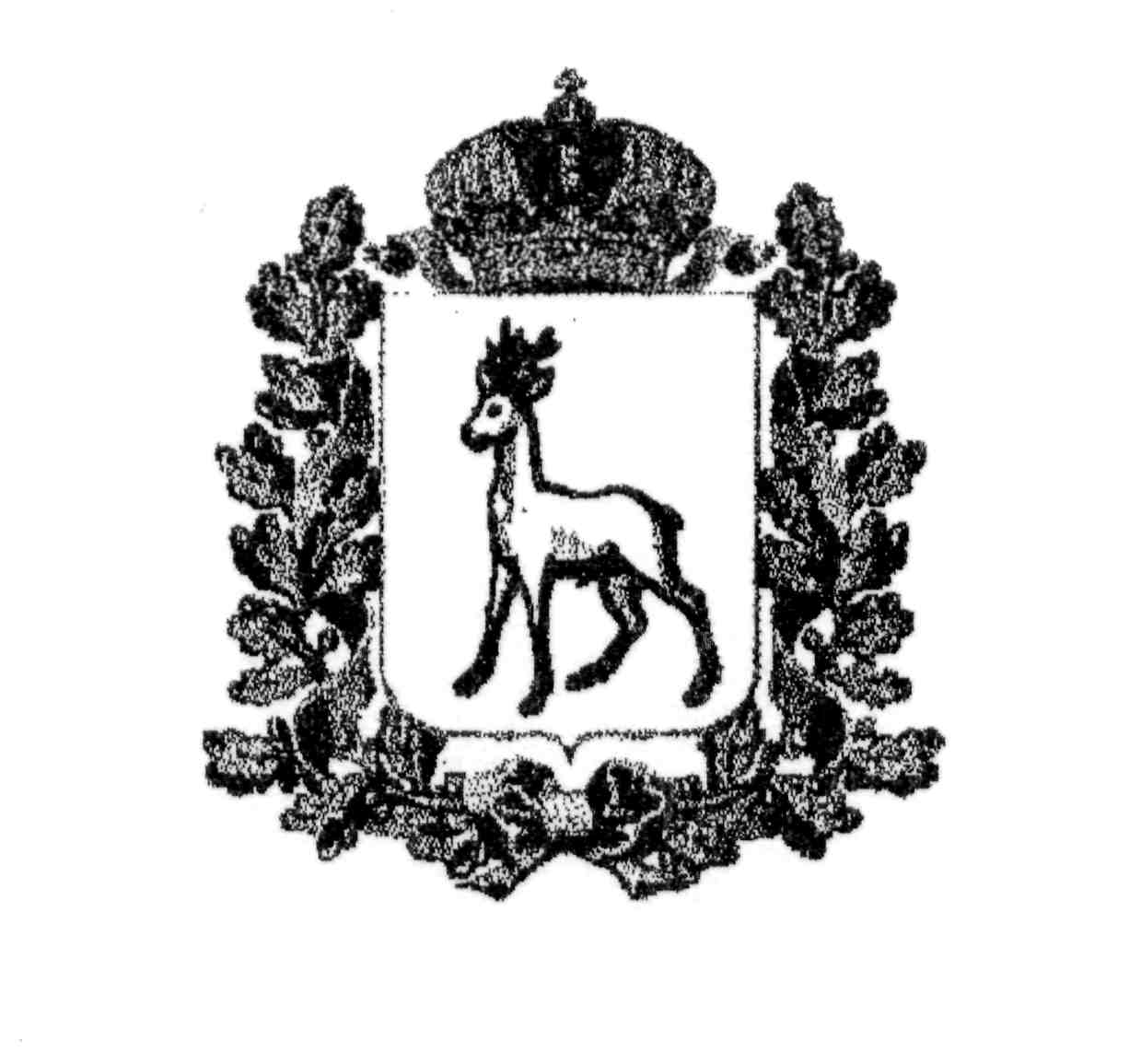 МИНИСТЕРСТВО ОБРАЗОВАНИЯ И НАУКИСАМАРСКОЙ ОБЛАСТИЮГО-ВОСТОЧНОЕ УПРАВЛЕНИЕРАСПОРЯЖЕНИЕот 28.02.2014г. №  75-одИсхакова Наталья Игоревна         -ведущий специалист территориального отдела Юго-Восточного управления министерства образования и науки Самарской области, председатель Малышева Ольга Михайловна      - методист ГБОУ ДПО ЦПК «Нефтегорский РЦ»  (по согласованию)Ненашева Татьяна Анатольевна    -руководитель структурного подразделения, реализующего основную общеобразовательную программу дошкольного образования - детский сад "Солнышко" ГБОУ СОШ  с. Алексеевка (по согласованию)Чернова Ирина Александровна    - сотрудник структурного подразделения, реализующего основную общеобразовательную программу дошкольного образования - детский сад "Светлячок" ГБОУ СОШ с. Алексеевка (по согласованию)Бузыкина Ирина Александровна   -родитель ребенка, состоящего в очереди на зачисление (по согласованию)Артемьева Татьяна Степановна     -родитель ребенка, состоящего в очереди на зачисление (по согласованию)Исхакова Наталья Игоревна          -ведущий специалист территориального отдела Юго-Восточного управления министерства образования и науки Самарской области, председатель Малышева Ольга Михайловна      -методист ГБОУ ДПО ЦПК «Нефтегорский РЦ» (по согласованию)Крымова Татьяна Борисовна         -руководитель структурного подразделения, реализующего основную общеобразовательную программу дошкольного образования - детский сад "Колокольчик" ГБОУ СОШ  № 1 с. Борское (по согласованию)Черникова Ольга Николаевна        -  сотрудник структурного подразделения, реализующего основные общеобразовательные программы дошкольного образования - детский сад  "Солнышко" государственного бюджетного общеобразовательного учреждения Самарской области средней общеобразовательной школы №2 "Образовательный центр" с. Борское (по согласованию)Лаврова Елена Юрьевна                - родитель ребенка, состоящего в очереди на зачисление (по согласованию)Маликова Елена Андреевна          -родитель ребенка, состоящего в очереди на зачисление (по согласованию)Исхакова Наталья Игоревна          -ведущий специалист территориального отдела Юго-Восточного управления министерства образования и науки Самарской области, председатель Малышева Ольга Михайловна      -Плохотникова  Ирина Ивановна   -методист ГБОУ ДПО ЦПК «Нефтегорский РЦ» (по согласованию)руководитель структурного подразделения, реализующего основную общеобразовательную программу дошкольного образования детский сад "Петушок" ГБОУ СОШ № 2 г. Нефтегорска (по согласованию)Артемова Наталия Владимировна -старший воспитатель структурного подразделения, реализующего основную общеобразовательную программу дошкольного образования - детский сад "Чайка" ГБОУ СОШ с. Утевка (по согласованию)Захарова Ольга Игоревна             -родитель ребенка, состоящего в очереди на зачисление (по согласованию)Николаева Юлия Владимировна  -     родитель ребенка, состоящего в очереди на зачисление (по согласованию)